Photo Banking OptionsPocketOperated by Mozilla FirefoxMultimedia collection platform where links/images/anything on the web can be saved and tagged.https://getpocket.com/a/queue/Once saved to Pocket, the list of content is visible on any device — phone, tablet or computer.Can be viewed offline.Integrated into more than 1500 apps including Flipboard, Twitter and Zite. It is available for major devices and platforms including iPad, iPhone, Android, Mac, Kindle Fire, Kobo, Google Chrome, Safari, Firefox, Opera and Windows.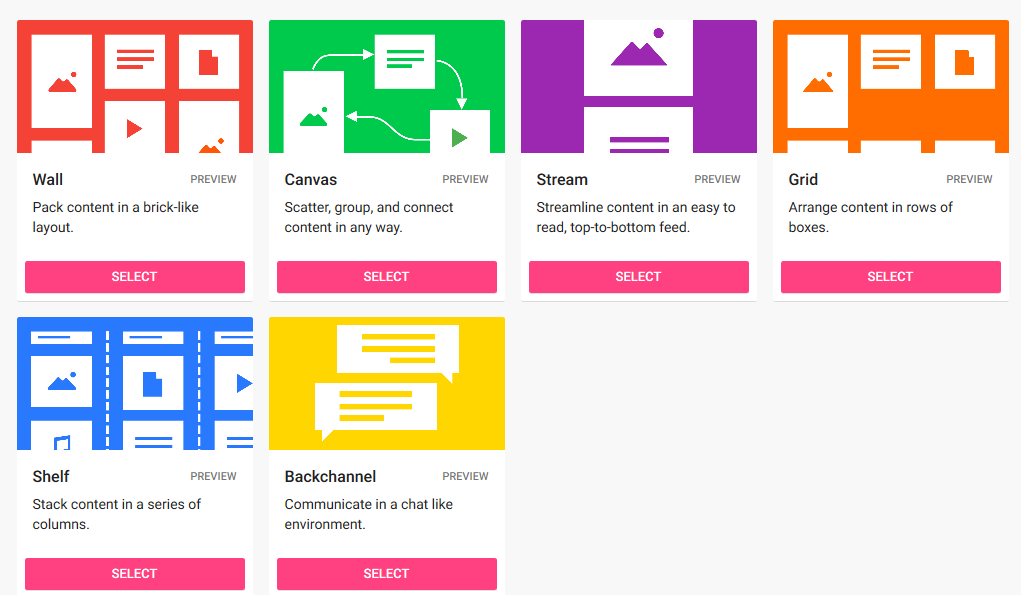 PadletFree version: 3 padlets, 10MB files only, ads.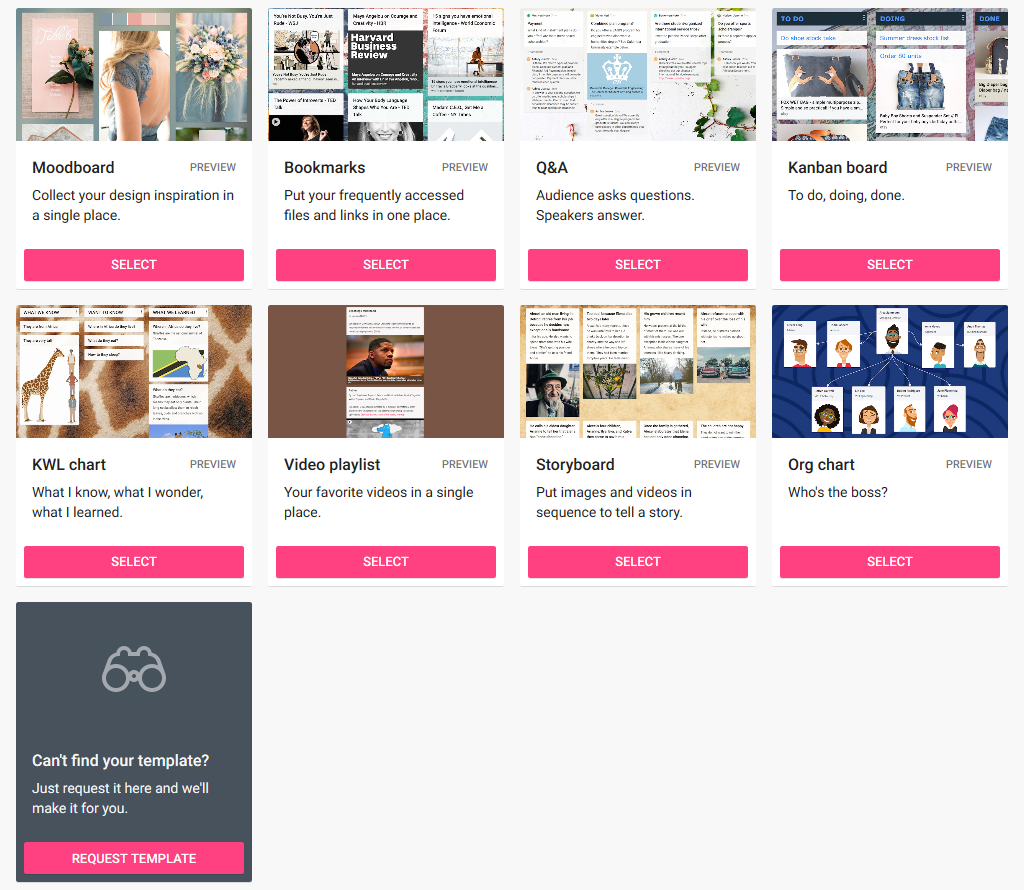 https://padlet.com/anna220/phl8b8ssn46eGoogle PhotosShared groupingMay exclude non-google users Create albums + etcMust have google account to accessCore group of submitters?Civic NetworkSharedNon-exclusionary for 365/google/doesn’t matterThe ECCP WebsiteCore group of submitters/1 submitter“Post” different photos (anyone could theoretically contribute if their account permissions go through)Tags availableLow set-up investment